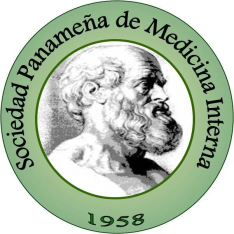 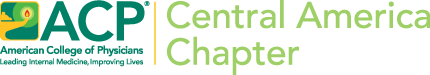 XLVI Congreso Cientifico del Capítulo de Centroamérica del American College of PhysicianXV Congreso Nacional de la Sociedad Panameña de Medicina InternaHotel Sortis, Ciudad de Panamá. 2 – 3 de Febrero de 2024.Pre congreso 1 de Febrero de 2024Viernes 2 de FebreroSábado 3 de FebreroHoraTemaExpositorModerador7:00 – 8:00 amInscripciones8:00 – 8:15 amBienvenida e inauguraciónDr. Eric J. Ulloa, FACPDr. Omar Atiq, MACPDr. Omar Castillo, FACPDra Claudia Arias, FACPBienvenida e inauguraciónDr. Eric J. Ulloa, FACPDr. Omar Atiq, MACPDr. Omar Castillo, FACPDra Claudia Arias, FACPBienvenida e inauguraciónDr. Eric J. Ulloa, FACPDr. Omar Atiq, MACPDr. Omar Castillo, FACPDra Claudia Arias, FACP8:15 – 8:45 amVacunación en el Adulto, actualizaciónDra. Ana B. Araúz, FACPDr. José Luis Franceschi, FACP, Dr. Omar Castillo, FACP8:45 – 9:15 amInmunoterapia en CáncerDr. Omar Atiq, MACPDr. José Luis Franceschi, FACP, Dr. Omar Castillo, FACP9:15 – 9:45 amObesidad – Tratamiento médico vs quirúrgicoDra. Guadalupe Pérez, FACPDr. José Luis Franceschi, FACP, Dr. Omar Castillo, FACP9:45 -10:00 amPreguntas y respuestasDr. José Luis Franceschi, FACP, Dr. Omar Castillo, FACP10:00-10:35 amReceso10:35 - 11:05 amEsteatosis hepática no alcohólicaDr. Enrique Adames, FACPDr. Norlan Barbon, FACP, Dr. Fernando Márquez, FACP11:05 – 11:35 amAsmaDr. Fabio Jaramillo, FACPDr. Norlan Barbon, FACP, Dr. Fernando Márquez, FACP11:35 – 11:50 amPreguntas y respuestasDr. Norlan Barbon, FACP, Dr. Fernando Márquez, FACP12:00 – 1:30 pmDr’s Dilemma Centroamérica1:30 – 2:45 pmAlmuerzo2:45 – 3:15 pmNefropatía no convencionalDr. Norman BustamanteDra. Karen Cárcamo, FACP,  Dra. Maydeline Pecchio, FACPDra Claudia Arias, FACP3:15 – 3:45 pmApnea del Sueño, importancia para el internistaDr. Fernando Márquez, FACPDra. Karen Cárcamo, FACP,  Dra. Maydeline Pecchio, FACPDra Claudia Arias, FACP3:45 – 4:15 pmCuidados críticos en la paciente embarazadaDr. Jorge Hidalgo, MACPDra. Karen Cárcamo, FACP,  Dra. Maydeline Pecchio, FACPDra Claudia Arias, FACP4:15 – 4:30 pmPreguntas y respuestas7:00 – 8:00 amTown Hall meeting (desayuno administrative)Miembros de comités y liderazgo con Dr. Atiq y gobernadores8:15 – 8:45 amDiagnóstico integrativo de Trastorno Cognoscitivo leve y demenciasDr. Luis Cornejo, FACPDra. Katiana Castillo, FACP. Dr. José Méndez, MACP8:45 – 9:15 amFisiopatología de la SepsisDr. Jorge Hidalgo, MACPDra. Katiana Castillo, FACP. Dr. José Méndez, MACP9:15 – 9:45 amCáncer de Cabeza y CuelloDr. Omar Atiq, MACPDra. Katiana Castillo, FACP. Dr. José Méndez, MACP9:45 – 10:00 amPreguntas y respuestas10:00 – 10:30 amReceso10:30 – 11:15 amDiabetes y comorbilidadesDra. Guadalupe Pérez, FACPDr Carlos Nitsch, MACP, Dra. Ana Belén Arauz, FACP11:15 – 11:45 amSepsis: pasado, presente y futuroJorge Sinclair, FACPDr Carlos Nitsch, MACP, Dra. Ana Belén Arauz, FACP11:45 am – 12:15 pmInteligencia artificial y manejo de la SepsisDr. Walter Valverde, MACPDr Carlos Nitsch, MACP, Dra. Ana Belén Arauz, FACP12:15 – 12:30 pm12.30 – 1:15 PM 1:15 pm                        Preguntas y respuestasFinal Dr DilemmaClausura